Progression des apprentissages au secondaireMathématiqueSecondaire 4Août 2014Extrait du document du ministère :Progression des apprentissages au secondaireArithmétiqueAlgèbre1.	Les fonctions sont introduites à partir de contextes adaptés à la 3e secondaire et aux séquences, et ce, avec ou sans outils technologies.ProbabilitéStatistiqueGéométrie1.	Selon le contexte, les prefixes relatifs aux mesures (ex  : nano, micro, milli, deca, kilo, mega, giga) sont introduits.Géométrie analytiqueSens du nombre réelCSTTSSN10. Définir le concept de valeur absolue en contexte(ex. : écart entre deux nombres, distance entre deux points)Note : Au 1er cycle et en 3e secondaire, le concept de valeur absolue est introduit sans formalisme à l’aide d’exemples.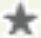 11.	Représenter et écrireg.	des nombres à l’aide de radicaux ou d’exposants rationnels12.	Apprécier la valeur de la puissance d’une expression exponentielle au regard de ses différentes composantes : base (entre 0 et 1, supérieure  à 1), exposant (positif ou négatif, entier ou fractionnaire)Note : Il en va de même pour une expression logarithmique en TS et SN.Opérations sur des nombres réelsCSTTSSN14.	Manipuler des expressions numériques comportantc.	des logarithmesi.	 définition et changement de baseSens et manipulation des expressions algébriquesCSTTSSNA.	Expressions algébriquesA.	Expressions algébriquesA.	Expressions algébriquesA.	Expressions algébriques4.	Décrire le rôle des composantes des expressions algébriques :c.	paramètreNote : Le concept de paramètre est abordé, de façon intuitive, sans qu'il soit nommé comme tel, aux trois premières années du secondaire.B.	Manipulation d’expressions algébriquesB.	Manipulation d’expressions algébriquesB.	Manipulation d’expressions algébriquesB.	Manipulation d’expressions algébriques4.	Multiplierb.	des expressions algébriques5.	Diviserb.	un polynôme par un binôme (avec ou sans reste)c.	un polynôme par un autre polynôme (avec ou sans reste)6.	Factoriser des polynômes à l’aideb.	de la mise en évidence double (polynômes incluant les trinômes du second degré décomposables)c.	de la complétion du carré (factorisation et passage d’une forme d’écriture à l’autre)d.	de formules pour les trinômes de la forme ax2 + bx + c :e.	de la substitution d’identités algébriques du second degré (trinôme carré parfait et différence de deux carrés)7.	Manipuler des expressions rationnellesNote : L’expression rationnelle (fraction algébrique) s’ajoute aux expressions algébriques  à traiter. En TS, la recherche d’un dénominateur commun dans l’addition de deux expressions rationnelles se limite au cas où le dénominateur de l’une est un multiple de l’autre.C.	Analyse de situations à l’aide d’équations ou d’inéquationsC.	Analyse de situations à l’aide d’équations ou d’inéquationsC.	Analyse de situations à l’aide d’équations ou d’inéquationsC.	Analyse de situations à l’aide d’équations ou d’inéquations11. Résoudre une équation ou une inéquationa.	du second degré à une variableNote : En TS, l’évolution se fait sur deux ans à l’aide des modèles fonctionnels à l’étude.12. Résoudre une équation du second degré à deux variablesNote : En TS, l’évolution se fait sur deux ans à l’aide des modèles fonctionnels à l’étude.14. Résoudre graphiquement et valider la région-solution d’une inéquationa.	du premier degré à deux variablesb.	du second degré à deux variablesNote : En TS, l’évolution se fait sur deux selon les  modèles fonctionnels à l’étude.D.	Analyse de situations à l’aide de systèmes d’équations ou d’inéquationsD.	Analyse de situations à l’aide de systèmes d’équations ou d’inéquationsD.	Analyse de situations à l’aide de systèmes d’équations ou d’inéquationsD.	Analyse de situations à l’aide de systèmes d’équations ou d’inéquations3.	Résoudre un système d’équationsb.	du premier degré à deux variablesNote : La méthode de résolution est choisie par l’élève.c.	composé d’une équation du premier degré à deux variables et d’une équation du second degré à deux variablesNote : En TS, la résolution de ces systèmes s’effectue à l’aide de représentations graphiques, avec ou sans outils technologiques.5.	Valider la solution avec ou sans outils technologiques6.	Interpréter la solution ou prendre des décisions au besoin, selon le contexteSens des liens de dépendanceCSTTSSNA.	Relations, fonctions et réciproquesA.	Relations, fonctions et réciproquesA.	Relations, fonctions et réciproquesA.	Relations, fonctions et réciproques6.	Décrire, dans les fonctions à l’étude, le rôlea.	des paramètres multiplicatifsb.	des paramètres additifsB.	Analyse de situations à l’aide de fonctions réelles1B.	Analyse de situations à l’aide de fonctions réelles1B.	Analyse de situations à l’aide de fonctions réelles1B.	Analyse de situations à l’aide de fonctions réelles1Remarque : Les énoncés 1 à 9 s’appliquent aux fonctions énumérées.1.	Modéliser une situation verbalement, algébriquement, graphiquement, à l’aide d’une table de valeurs ou d’un nuage de points2.	Rechercher la règle d’une fonction ou de sa réciproque, selon le contexte3.	Représenter et interpréter la réciproque4.	Interpréter des paramètres (multiplicatifs ou additifs) et décrire l’effet de leur modification, au besoin5.	Décrire les propriétés des fonctions réelles : domaine, image, variation (croissance, décroissance), signe, extrémums, coordonnées à l’origineNote : En 3e secondaire, l’élève est initié de façon non formelle à l’étude des propriétés, et ce, toujours en relation avec le contexte. En CST, l’élève se sert d’une représentation graphique pour cette description.6.	Déterminer des valeurs ou des données à l’aide de la résolution d’équations et d’inéquations7.	Interpoler et extrapoler des données, s’il y a lieu8.	Comparer des situations ou des représentations graphiques9.	Prendre des décisions, au besoin, selon le contexteb.	Fonctions polynomiales du second degréi.	ii.	iii.	c.	Fonctions racine carréei.	Note : Cette fonction est introduite en relation avec la fonction du second degré à titre de réciproque (relation s’exprimant par deux fonctions racine carrée).e.	Fonctions exponentiellesi.	ii.	Note : En CST, l’élève peut manipuler  ce type de fonction, mais il n’a pas à rechercher la règle.f.	Fonctions logarithmiquesi.	Note : Cette fonction est introduite en relation avec la fonction exponentielle (à titre de réciproque).g.	Fonctions définies par partiesNote : En 3e secondaire, l’élève est initié de façon non formelle  à ce type de fonction.i.	Fonctions en escalierj.	Fonctions partie entièrei.	ii.	k.	Fonctionsi.	modélisant des phénomènes périodiques (ex. : phénomènes naturels comme la marée ou le son, phénomènes médicaux ou électriques)Note : L’analyse se fait ici à partir d’une représentation graphique. Dans ce contexte, la recherche de la règle n’est pas exigéeSens des données issues d’expériences aléatoiresCSTTSSNA.	Traitement de données tirées d’expériences aléatoiresA.	Traitement de données tirées d’expériences aléatoiresA.	Traitement de données tirées d’expériences aléatoiresA.	Traitement de données tirées d’expériences aléatoires12.	Distinguer des événements mutuellement exclusifs des événements non mutuellement exclusifs ainsi que des événements dépendants des événements indépendants16.	Recourir, au besoin, à la notation factorielleNote : L’introduction de cette notation est facultative en CST.17.	Reconnaître, selon le contexte, les différents types de probabilités : fréquentielle, théorique, subjective18.	Définir ou interpréter le concept de chance (chances pour et chances contre) (ex. : établir les liens entre les chances et les probabilités)19.	Définir ou interpréter le concept d’espérance mathématique (ex. : établir le lien entre espérance mathématique et moyenne pondérée)B.	Analyse de situations à caractère probabilisteB.	Analyse de situations à caractère probabilisteB.	Analyse de situations à caractère probabilisteB.	Analyse de situations à caractère probabiliste6.	Associer le type de probabilité à une situation : fréquentielle, théorique, subjective8.	Calculer des probabilités conditionnelles10.	Choisir et appliquer le concept de chance (chances pour, chances contre) ou de probabilité selon le contexte11.	Déterminer des chances pour ou des chances contre12.	Interpréter et prendre des décisions au regard des chances obtenues13.	Calculer l’espérance mathématique14.	Modifier, au besoin, certains paramètres pour rendre une situation équitable, pour atteindre un objectif ou pour optimiser un gain ou une perte15.	Interpréter l’espérance mathématique obtenue et prendre les décisions appropriéesAnalyse et prise de décisions impliquant des distributions à un ou deux caractèresà l’aide d’outils statistiquesCSTTSSNA.	Distributions à un caractèreA.	Distributions à un caractèreA.	Distributions à un caractèreA.	Distributions à un caractère6.	Organiser et représenter des donnéesd.	à l’aide d’un diagramme à tige et à feuilles11.	Déterminer et interpréterb.	des mesures de dispersion :iii.	écart moyeniv.	écart typec.	des mesures de position :ii.	rang centileNote : La détermination du rang centile se fait avec un nombre suffisant de données. À partir d’un rang centile, l’élève est aussi en mesure de déterminer la donnée correspondante.B.	Distributions à deux caractèresB.	Distributions à deux caractèresB.	Distributions à deux caractèresB.	Distributions à deux caractères2.	Représenter des données à l’aide d’un nuage de points ou d’un tableau de distribution à double entrée3.	Associer à un nuage de points un modèle fonctionnel le mieux ajusté :a.	fonction polynomiale du premier degréb.	fonctions à l’étudeNote : En TS, l’utilisation de la technologie est à privilégier dans le choix d’un modèle autre que linéaire.4.	Décrire et interpréter le lien unissant deux variables, s’il existe5.	Apprécier qualitativement la corrélation linéaireNote : En TS, pour les modèles autres que linéaires, l’appréciation qualitative est à privilégier.6.	Approximer et interpréter le coefficient de corrélation linéaireNote : Au besoin, la détermination de la valeur du coefficient de corrélation pour les modèles à l’étude se fait à l’aide d’outils technologiques.7.	Tracer une courbe associée au modèle choisiNote : En 5e secondaire, le travail sur le nuage de points est associé à l’étude des fonctions.8.	Représenter algébriquement ou graphiquement la droite de régressionNote : Outre le tracé à main levée, l’élève peut utiliser d’autres méthodes, telles que la droite médiane-médiane ou la droite de Mayer.9.	Interpoler ou extrapoler des valeurs à l’aidea.	de la droite de régressionb.	du modèle fonctionnel le mieux ajusté à la situation10.	Comparer des distributions à deux caractèresSens spatial et analyse de situations faisant appel à des figures géométriquesCSTTSSND.	Figures isométriques, semblables ou équivalentesD.	Figures isométriques, semblables ou équivalentesD.	Figures isométriques, semblables ou équivalentesD.	Figures isométriques, semblables ou équivalentes5.	Déterminer les conditions minimales pour obtenir des triangles isométriques ou semblablesNote : Se référer aux pistes d’exploration contenues à l’annexe E du programme de mathématique du 2e cycle du secondaire6.	Démontrer l’isométrie ou la similitude de triangles ou rechercher des mesures manquantes en utilisant les conditions minimales7.	Reconnaître des figures équivalentes (figures planes ou solides)Analyse de situations faisant appel à des mesures1CSTCSTTSSND.	LongueursD.	LongueursD.	LongueursD.	LongueursD.	Longueurs5.	Rechercher, à partir des propriétés des figures et des relations, les mesures manquantes suivantes :d.	mesure de segments ou périmètres issus de figures équivalentesE.	AiresE.	AiresE.	AiresE.	AiresE.	Aires6.	Rechercher des mesures manquantes à partir des propriétés des figures et des relationsh.	aire de figures équivalentes6.	Rechercher des mesures manquantes à partir des propriétés des figures et des relationsh.	aire de figures équivalentesF.	VolumesF.	VolumesF.	VolumesF.	VolumesF.	Volumes6.	Rechercher des mesures manquantes à partir des propriétés de figures et des relationsd.	volume de solides équivalents6.	Rechercher des mesures manquantes à partir des propriétés de figures et des relationsd.	volume de solides équivalentsG.	Relations métriques ou trigonométriquesG.	Relations métriques ou trigonométriquesG.	Relations métriques ou trigonométriquesG.	Relations métriques ou trigonométriquesG.	Relations métriques ou trigonométriques2.	Rechercher des mesures manquantes dans diverses situationsa.	dans un triangle rectangle à l’aideii.	des relations métriques suivantes :La mesure de chaque côté de l’angle droit est moyenne proportionnelle entre la mesure de sa projection sur l’hypoténuse et celle de l’hypoténuse entière.La mesure de la hauteur issue du sommet de l’angle droit est moyenne proportionnelle entre les mesures des deux segments qu’elle détermine sur l’hypoténuse.Le produit des mesures de l’hypoténuse et de la hauteur correspondante égale le produit des mesures des côtés de l’angle droit.2.	Rechercher des mesures manquantes dans diverses situationsa.	dans un triangle rectangle à l’aideii.	des relations métriques suivantes :La mesure de chaque côté de l’angle droit est moyenne proportionnelle entre la mesure de sa projection sur l’hypoténuse et celle de l’hypoténuse entière.La mesure de la hauteur issue du sommet de l’angle droit est moyenne proportionnelle entre les mesures des deux segments qu’elle détermine sur l’hypoténuse.Le produit des mesures de l’hypoténuse et de la hauteur correspondante égale le produit des mesures des côtés de l’angle droit.iii.	des rapports trigonométriques : sinus, cosinus, tangenteNote : En TS et SN, on exploite aussi la cosécante, la sécante et la cotangente en 5e secondaire.iii.	des rapports trigonométriques : sinus, cosinus, tangenteNote : En TS et SN, on exploite aussi la cosécante, la sécante et la cotangente en 5e secondaire.b.	dans un triangle quelconque à l’aidei.	de la loi des sinusb.	dans un triangle quelconque à l’aidei.	de la loi des sinusii.	de la loi des cosinusii.	de la loi des cosinusiii.	de la formule de HéronNote : En TS et SN, cette formule peut être fournie et utilisée, au besoin.iii.	de la formule de HéronNote : En TS et SN, cette formule peut être fournie et utilisée, au besoin.3.	Calculer l’aire d’un triangle quelconque à partir de la mesure d’un angle et de deux côtés ou de la mesure de deux angles et d’un côté3.	Calculer l’aire d’un triangle quelconque à partir de la mesure d’un angle et de deux côtés ou de la mesure de deux angles et d’un côté5.	Justifier des affirmations relativesb.	aux relations métriques ou trigonométriques5.	Justifier des affirmations relativesb.	aux relations métriques ou trigonométriquesAnalyse de situations à l’aide de la géométrie analytiqueCSTTSSNB.	Droite et demi-planB.	Droite et demi-planB.	Droite et demi-planB.	Droite et demi-plan1.	Utilisation du concept d’accroissement pour :a.	calculer la distance entre deux pointsNote : En 3e secondaire, le concept de distance entre deux points est abordé dans le cadre du travail sur la relation de Pythagore. Par ailleurs, en 4e secondaire, la distance entre deux parallèles ou d’un point à une droite ou à un segment se réalise à partir des concepts et des processus associés à la distance et aux systèmes d’équations.b.	déterminer les coordonnées d’un point de partage selon un rapport donné(y compris les coordonnées du point milieu)Note : En SN, l’élève peut également déterminer les coordonnées d’un point de partage à l’aide du produit d’un vecteur par un scalaire.c.	calculer et interpréter une penteNote : En 3e secondaire, le concept de pente est abordé de façon non formelle dans le cadre du travail sur le taux de variation des fonctions de degré 0 et 1.2.	Déterminer la position relative de deux droites à partir de leur pente respective(sécantes, perpendiculaires, parallèles distinctes ou confondues)Note : En 3e secondaire, le concept de position relative entre deux droites est introduit dans la comparaison de taux de variation et de graphiques de fonctions de degré 0 et 1. Il en est de même pour la résolution de systèmes d’équations linéaires à deux variables.3.	Modéliser, avec ou sans outils technologiques, une situation en recourant àa.	des droites : graphiquement et algébriquementNote : En 3e secondaire, le concept de droite est abordé de façon non formelle dans le cadre de l’étude des fonctions de degré 0 et 1. Les différentes formes d’écriture de la droite doivent être exploitées dans les séquences (canonique, générale et symétrique). Cependant, la forme symétrique de la droite n’est pas au programme en CST. Elle est facultative en TS et prescrite en SN.b.	un demi-plan : graphiquement et algébriquementc.	des droites parallèles et des droites perpendiculaires4.	Déterminer l’équation d’une droite à l’aide de la pente et d’un point ou à l’aide de deux points5.	Déterminer l’équation d’une droite parallèle ou perpendiculaire à une autre